 Частное образовательное учреждение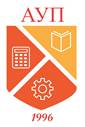 высшего образованияАКАДЕМИЯ УПРАВЛЕНИЯ И ПРОИЗВОДСТВАРуководителям образовательныхорганизаций высшего и дополнительного образования,организаций в сфере образования и науки                                                                                               №_____________________«___»_____________2020 г.ИНФОРМАЦИОННОЕ ПИСЬМОЧастное образовательное учреждение высшего образования «Академия управления и производства» 16-17 ноября 2021 года проводит Международную научно-практическую конференцию «Современные тенденции развития управления и производства в условиях цифровизации» (далее – Конференция). Конференция проводится с целью знакомства и обсуждения актуальных экономических, юридических и психологических проблем развития управления и производства, а также оценки перспектив развития бизнеса в условиях цифровизации.Основные тематические направления (секции) для обсуждения:Актуальные проблемы развития современной экономики.Развитие цифровой экономики в публичном и частном праве России.Перспективы развития современного управления и производства.4. Актуальные вопросы психологии в бизнесе.Дата и время проведения Конференции: 16-17 ноября 2021года.Форма проведения Конференции: очно-заочная с использованием интернет-технологий.Варианты участия в работе конференции:очное участие – выступление с докладом (предоставляется возможность выступления по Skype);очно-заочное участие - публикация тезисов в сборнике;очно-заочное участие - в качестве слушателя.Рабочий язык Конференции: русский, английский.К участию в Конференции приглашаются специалисты в области управления, юриспруденции, экономических, социальных и психологических наук, сферы информатизации, преподаватели и представители российских и зарубежных вузов, международных, государственных, общественных и иных организаций, российские и зарубежные ученые, аспиранты, магистранты, студенты.По итогам Конференции статьи, получившие положительные рецензии оргкомитета Конференции, будут опубликованы в журнале Вестник АУП с индексированием статей в Российском индексе научного цитирования РИНЦ. Представление текстов статей до 08 ноября включительно по адресу: soklakova@amp1996.ru, указав в теме письма «Конференция 2021». Требования к оформлению и пример в Приложении. Плата за участие в Конференции и публикацию статей не взимается.Активным участникам Конференции будут выданы Сертификаты. Аспиранты, магистранты и студенты могут публиковаться только с научным руководителем.Ректор ЧОУ ВО АУП                                                                              А.В. БорщеваПриложение Список литературыТребования к оформлению статейФормат страницы А4 Поля страницы: верхнее, нижнее – по , левое – 3 см, правое – 1,5 см.Шрифт – Times New Roman.Кегль – 14; межстрочный интервал – 1,5, отступ – 1,25.Выравнивание по ширинеОбъем – до 7 страницТекст в таблицах: кегль – 12, межстрочный интервал – 1,0, ширина таблиц не должна превышать ширины основного текста.Формулы должны быть выполнены в редакторе Microsoft Equation.Ссылки на источники в тексте заключаются в квадратные скобки с указанием номера из списка литературы –[8] или [8, с. 15].Список литературы оформляется согласно ГОСТу Р 7.0.5-2008.Оригинальность текста не менее 70%.При несоблюдении требований к оформлению статей оргкомитет оставляет за собой право не публиковать материалы. Статьи публикуются в авторской редакции.Образец оформления статейУДК (можно уточнить по ссылке https://teacode.com/online/udc/)СОВРЕМЕННЫЕ МЕТОДЫ ИССЛЕДОВАНИЯ ОРГАНИЗАЦИИИванова А.А.          Петров А.Н.Аннотация   Аннотация должна содержать краткую характеристику статьи и обязательно иметь четкую структуру: цели, задачи, актуальность, основные результаты. Объем: 30-50 слов.Ключевые слова: 5–7 слов, отражающих смысл статьи.После ключевых слов повторить на английском языке: ФИО автора(-ов) и научного руководителя, название статьи, аннотацию, ключевые слова (перечисляются через точку с запятой). Если статья написана на английском языке, дублировать данные пункты не нужно.Ivanov A.A., Petrov A.N.MODERN METHODS OF ORGANIZATION RESEARCHAbstract KeywordsТекст статьи